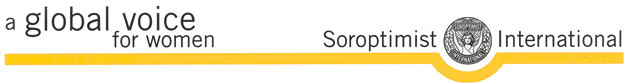 RINGERIKE SOROPTIMISTKLUBB PROGRAM 2022Medlemsmøter første onsdag i måneden Kl. 19.00 på Veien kulturminnepark, Ringveien 112, 3517 HønefossHusk: MELD FORFALL til møtets vertinner!Vertinnenes oppgaver:Ta imot avmeldinger til møtet, registrere fravær (tjenestereiser/arbeid regnes IKKE som fravær)Ordne noe til kaffen – ex rundstykke, kake  Hilse medlemmene velkommenKlargjøre effekter + holde lystenning / appellKjøpe vin til eksterne foredragsholdere – refusjoner meldes inn til kassererNORGESUNIONENS SOROPTIMIST APPELL                                                                             La oss være oppriktige i vennskapog vise evne til fred og forståelse                                                                               La oss være villige til å hjelpe og tjeneLa oss alltid sette oss høye målog utføre vårt arbeid med verdighetog under ansvarSoroptimist International (SI) er en verdensomspennende organisasjon for yrkeskvinner med motto å være en global stemme for kvinner.  Gjennom bevisstgjøring, formidling og handling skal SI arbeide for å fremme soroptimistenes formål som beskrevet i Artikkel II i lovene for SI:Bedre kvinnens stillingHolde høy etisk standardFremme menneskerettigheter for alleFremme likhet, utvikling og fred gjennom internasjonal forståelse og vennskapRingerike Soroptimistklubb ble stiftet 9.mars 1953 og har 39 medlemmer. Mer informasjon på internett: www.ringerike.soroptimistnorway.no DatoMøteprogram5-min/DiktVertinner5.januarForedrag v/Kari Vatne, familiekoordinator /helhetlig oppfølging av barnefamilier NAV Ringerike: Barnefattigdom og integreringsproblematikkBach, AndiSørensen, SolveigStrømmen, Nadia2.febr.Søkelys på egen klubbLangehaug, KariTaraldsen, Lise HTronrud, Kristin W8.marsDen internasjonale kvinnedagenKlubbarrangementVon Hafenbradel, CeciliaBach, BodilBalstad, Ellen6.aprilGeneralforsamling og valgAuksjonNøklebye, Kirsten BBjørnstad, RandiBorlaug-Olsen, Rannveig4.maiForedrag ved Ringerike kompetanse og krisesenter:Vold i nære relasjonerOpsahl, AstridBusterud, AstridBusterud, Hege1.juniSommeravslutningUt i det blåRedner, HanneGregersen. StinaJensen, Lisbeth10-12juniL&R (lands og representasjonsmøte) Kristiansund3.septRingeriksdagen – vi deltar med egen stand?7.septMatsikkerhet og helse Filseth, Anne BeritRedner, GroGjerdalen, Marianne12.oktForedrag ved Anne Lise Strande/UniversitetetI Sørøst-Norge: Bærekraftig utviklingRøste, AslaugJohnsrud, BenteWeberg, Anne Marte24.oktFN-dagen2.novGeneralforsamling. Årsmøte og regnskapOpplegg for oransje dagerFuglum, Anne Marit HKjernlie, KristinLangehaug, Kari25.novFNs internasjonale dag for avskaffelse av vold mot kvinner24.11-10.12Oransje dager7.desJulemøteKristi FilsethNøklebye, Kirsten BOpsahl. AstridRedner, Hanne